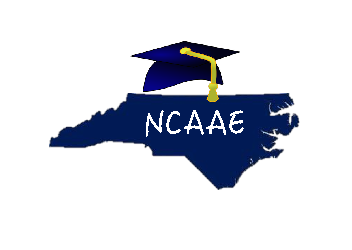 June 25, 2015Dear Alternative Education Colleagues:	The North Carolina Association of Alternative Educators (NCAAE) needs you.  We are a voice for alternative educators and can become a formidable force as we advocate for our students and colleagues.  We can identify many reasons why you should join our ranks of alternative educators at-large in our great state of North Carolina.  Among the many reasons alternative educators should join NCAAE are:Reason #1:  Learn, Network, and Share Knowledge.NCAAE enables us to tap into the wealth of expertise among us.Reason #2:  There is something for everyone: Conferences, Valuable Blogs, and a Newsletter are forthcoming.          We can inspire one another.  Reason #3:  We are connected to the National Alternative Education Association (NAEA).  North Carolina members attend NAEA conferences throughout the country and have been chosen as conference presenters.Reason #4:  Our work for our students is not in vain.  Reason #5:  Without YOU, there is no US.	Are your ready to join the FORCE?  Join anytime.  Membership is only $25.00 per year.  Conference registration is only $50.00 for members and $75.00 for non-members.  Our Fall 2015 Conference will be held November 5th and 6th at the Embassy Suites in Cary, NC.  We promise an unparalleled experience for all.  See you in Cary.Sincerely,Gwendolyn Johnson-GreenGwendolyn Johnson-Green, Ed.D. NCAAE Presidentncaaed.weebly.comAlternative Education     is not      an Alternative to Education.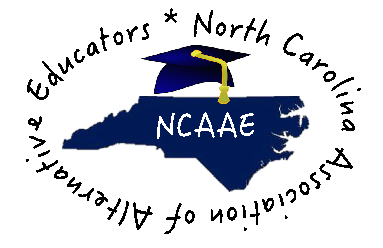 